Cenu aptaujas„Vairogu komplekta piegāde tranšejas sienu stiprināšanai” (identifikācijas Nr.DŪ-2016/33)Vispārīgā informācijaIepirkuma identifikācijas numurs: DŪ-2016/33.Pasūtītājs – sabiedrība ar ierobežotu atbildību „Daugavpils ūdens”, reģistrācijas  Nr.41503002432, Ūdensvada iela 3, Daugavpils, LV-5401.Kontaktpersona iepirkuma jautājumos – Juridiskās nodaļas juriste Inga Kalniņa, tālrunis 65447815, fakss 65425547.Pasūtītāja prasībām atbilstošo piedāvājumu izvēles kritērijs: zemākā cena.Pretendents nav tiesīgs iesniegt piedāvājumu variantus.Piedāvājuma nodrošinājums nav paredzēts.Līguma izpildes garantija nav paredzēta.Informācija attiecībā uz iepirkuma procedūras rezultātā noslēdzamā tiesiskā darījuma būtiskām sastāvdaļāmIepirkuma priekšmets: preču piegāde saskaņā ar tehniskās specifikācijas (1.pielikums) un piegādes līguma (5.pileikums) prasībām. Iepirkuma priekšmets nav sadalīts daļās.Paredzamā līgumcena – EUR 12000,00 bez PVN.Piegādes vieta: SIA „Daugavpils ūdens”, Ūdensvada ielā 3, Daugavpilī, LV-5401, Latvijas Republika.Piegādes termiņš – 1 (viens) mēnesis.Informācija par iepirkumuInformāciju par iepirkumu pasūtītājs publicē savā mājas lapā internetā www.daugavpils.udens.lv – informatīvajā daļā, sadaļā “Iepirkumi”, kā arī Daugavpils pašvaldības mājas lapā internetā http://www.daugavpils.lvIeinteresēto piegādātāju pienākums ir pastāvīgi sekot līdzi aktuālajai informācijai minētajās mājas lapās par konkrēto iepirkumu. Komisijas nav atbildīga par to, ja kāda ieinteresētā persona nav iepazinusies ar informāciju, kurai ir nodrošināta brīva un tieša elektroniskā pieeja.Piedāvājumu iesniegšanas kārtībaPiedāvājumi jāiesniedz personīgi vai nosūtot pa pastu.Iesniegšanas vieta – SIA „Daugavpils ūdens”, Ūdensvada ielā 3, Daugavpilī, LV-5401, Latvijas Republika.Pasta sūtījumam jābūt nogādātam 4.2.punktā norādītajā adresē līdz 4.4.punktā noteiktajam termiņam un par to pilnu atbildību uzņemas iesniedzējs.Piedāvājuma iesniegšanas termiņš – līdz 2016.gada 9.septembrim plkst.10:30Iesniegto piedāvājumu atvēršana notiks 2016.gada 9.septembrī plkst.10:30, Ūdensvada ielā 3, Daugavpilī, SIA „Daugavpils ūdens” pārvaldes ēkas sanāksmju zālē. Iesniegto piedāvājumu atvēršana ir atklāta.Piedāvājums, kas iesniegts pēc minētā termiņa, netiks izskatīts un neatvērts tiks atdots vai nosūtīts atpakaļ iesniedzējam.Piedāvājumu vērtēšanu un lēmumu pieņemšanu komisijas veic slēgtā sēdē.Pretendenta iesniegtais piedāvājums nozīmē pilnīgu šīs iepirkuma procedūras nolikuma  noteikumu pieņemšanu un atbildību par to izpildi.Piedāvājuma derīguma termiņš: 60 dienas no piedāvājumu iesniegšanas termiņa beigām (nolikuma 4.4. punkts).Piedāvājuma noformēšanaPretendents sagatavo un iesniedz  piedāvājumu saskaņā ar iepirkuma procedūras dokumentu prasībām.Piedāvājums jāsagatavo latviešu valodā, drukātā veidā, vienā eksemplārā. Piedāvājumā iekļautos dokumentus var iesniegt citā valodā, šādā gadījumā dokumentiem jāpievieno tulkojums latviešu valodā ar apliecinājumu par tulkojuma pareizību saskaņā ar spēkā esošo attiecīgo jomu regulējošo normatīvo aktu prasībām. Pretējā gadījumā komisija ir tiesīga uzskatīt, ka attiecīgais atlases vai kvalifikācijas dokuments nav iesniegts.Piedāvājums jāiesniedz slēgtā aploksnē un aizzīmogotā iepakojumā (aploksnē). Uz iepakojuma jānorāda: SIA “Daugavpils ūdens”Ūdensvada iela 3, Daugavpils , Latvija, LV – 5401Piedāvājums iepirkuma procedūrai“<norādīt iepirkuma procedūras nosaukumu un numuru>”iepirkuma identifikācijas Nr. ___________Neatvērt līdz  2016.gada ___ plkst____<Pretendenta nosaukums, juridiskā adrese un reģistrācijas numurs, kontaktpersona, tālrunis>Piedāvājuma sākumā pēc titullapas jābūt piedāvājuma satura radītājam, aiz kura seko  visi pārējie piedāvājumā iekļaujamie dokumenti.Piedāvājumā iekļautajiem dokumentiem, kā arī kopijām un tulkojumiem jābūt noformētiem atbilstoši spēkā esošo dokumentu izstrādāšanas un noformēšanas kārtību regulējošo normatīvo aktu prasībām.Visiem piedāvājumā iekļautajiem dokumentiem (izņemot piedāvājuma nodrošinājumu, ja tāds ir paredzēts) jābūt caurauklotiem un apzīmogotiem tā, lai to nebūtu iespējams atdalīt, visām lapām jābūt sanumurētām. Piedāvājuma nodrošinājums, ja tāds paredzēts,  iesniedzams kā atsevišķs dokuments.Pretendents iesniedz  parakstītu piedāvājumu. Piedāvājumu paraksta pretendenta amatpersona, kuras pārstāvības tiesības ir reģistrētas likumā noteiktajā kārtībā, jeb pilnvarotā persona, pievienojot attiecīgās pilnvaras oriģinālu.Pieteikums, apliecinājums un finanšu piedāvājums jāsagatavo saskaņā ar iepirkuma procedūras  nolikumam pievienotajām veidnēm.Pretendentu iesniegtie dokumenti pēc iepirkuma pabeigšanas netiek atdoti atpakaļ (izņemot piedāvājuma nodrošinājumu, ja tāds paredzēts).Prasības pretendentamPretendentu kvalifikācijas prasības ir obligātas visiem pretendentiem, kas vēlas iegūt tiesības noslēgt piegādes līgumu.Attiecībā uz pretendentu nepastāv Sabiedrisko pakalpojumu sniedzēju iepirkumu likuma 42.panta pirmajā daļā minētie izslēgšanas nosacījumi.Pretendents nav iekļauts Pasūtītāja izveidotajā neapstiprināto piegādātāju reģistrā saskaņā ar procedūru PR.7.106. "Iepirkumu vadīšana, piegādātāju novērtēšana". Izraksts no procedūras ir publicēts Pasūtītāja mājas lapā internetā www.daugavpils.udens.lv - informatīvajā daļā, sadaļā "Iepirkumi".Pretendents ir reģistrēts  normatīvajos aktos noteiktajā kārtībā Komercreģistrā vai līdzvērtīgā reģistrā ārvalstīs, licencēts vai sertificēts atbilstoši attiecīgās valsts normatīvo aktu prasībām un ir tiesīgs sniegt pasūtītājam nepieciešamo pakalpojumu Latvijas Republikā. Personu apvienībai, attiecībā uz kuru pieņemts lēmums slēgt piegādes līgumu, līdz līguma slēgšanas brīdim obligāti jāreģistrējas kā pilnsabiedrībai vai līgumsabiedrībai Latvijas Republikas normatīvajos aktos noteiktajā kārtībā.Pretendenta  uzņēmuma darbības veidi atbilst iepirkuma priekšmetam.Pretendents var nodrošināt  pakalpojuma sniegšanu saskaņā ar tehniskās specifikācijas  (1.pielikums) un piegādes līguma (5.pielikums) prasībām.Iesniedzamie dokumenti:Pieteikums saskaņā ar nolikumam pievienoto veidni (2.pielikums).Pretendenta apliecinājums, ka attiecībā uz pretendentu nepastāv Sabiedrisko pakalpojumu sniedzēju iepirkumu likuma 42.panta pirmajā daļā minētie izslēgšanas nosacījumi (3.pielikums).Finanšu piedāvājums saskaņā ar pasūtītāja izstrādātajām vadlīnijām un finanšu piedāvājuma veidni, iesniedzams papīra formā (4.pielikums).Ja pretendents ir piegādātāju apvienība, tad apliecinājums, ka gadījumā, ja attiecībā uz to pieņemts lēmums slēgt piegādes līgumu, pirms tā noslēgšanas pretendents reģistrēsies kā pilnsabiedrība vai līgumsabiedrība Latvijas Republikas normatīvajos aktos noteiktajā kārtībā. Ja 10 (desmit) darba dienu laikā no pasūtītāja aicinājuma izsniegšanas pilnsabiedrība vai līgumsabiedrība netiek reģistrēta, tā tiek izslēgta no dalības iepirkumu procedūrā.Uzņēmumu reģistra izsniegts dokuments ar norādi uz pretendenta piedāvājumu (pilnvaru) parakstījušās personas tiesībām pārstāvēt pretendentu, pilnvaras oriģināls, ja pretendenta piedāvājumu paraksta pilnvarota persona.Pretendentam, kuram būtu piešķiramas līguma slēgšanas tiesības, 10 darba dienu laikā no iepirkuma komisijas pieprasījuma nosūtīšanas dienas jāiesniedz kompetentu institūciju izsniegtās izziņas par to, ka attiecībā uz pretendentu nepastāv Sabiedrisko pakalpojumu sniedzēju iepirkumu likuma 42.panta pirmajā daļā minētie izslēgšanas nosacījumi. Ja pretendents noteiktajā termiņā neiesniedz minētas izziņas iepirkumu komisijai, tas tiek izslēgts no tālākas dalības iepirkuma procedūrā. Komisijai ir tiesības nepieprasīt minētās izziņas, ja tā pati ātri un sekmīgi var pārliecināties par izslēgšanas nosacījumu neesamību Elektronisko iepirkumu sistēmā (EIS).Dokumenti, kas apliecina piedāvājuma atbilstību iepirkuma procedūras tehniskajai specifikācijai.Dokuments, kas apliecina ražotāja vismaz 2 gadu garantiju uz Precēm saskaņā ar iepirkuma procedūras tehnisko specifikāciju (1.pelikums). Instrukcija vairogu montāžai.Piegādes līgums.Iepirkuma rezultātā paredzēts noslēgt piegādes līgumu saskaņā ar tās projektu, kurš pievienots nolikuma 5.pielikumā, ar 1 pretendentu, kura piedāvājums ar iepirkumu komisijas lēmumu tiks atzīts par vislētāko. Piegādes līguma darbības termiņš – līdz pilnīgai pušu saistību izpildei.Izraudzītajam pretendentam piegādes līgums jāparaksta 10 (desmit) darba dienu laikā no pasūtītāja nosūtītā uzaicinājuma parakstīt piegādes līgumu izsūtīšanas dienas pēc adreses Ūdensvada iela 3, Daugavpils, Latvijas Republika. Ja norādītajā termiņā uzvarētājs neparaksta piegādes līgumu, tas tiek uzskatīts par atteikumu to noslēgt un pretendents tiek izslēgts no dalības iepirkumu procedūrā. Tādā gadījumā piegādes līgums tiek piedāvāts noslēgšanai nākamajam pretendentam saskaņā ar iepirkuma komisijas veikto piedāvājumu cenu salīdzinājumu.Piedāvājuma vērtēšana un izvēlePiedāvājumu vērtēšanas laikā komisija pārbauda pretendentu atbilstību noteiktajām pretendentu kvalifikācijas prasībām, kā arī pārbauda piedāvājuma atbilstību nolikuma prasībām. Vērtējot pretendenta piedāvājumu, pasūtītājs pārbauda tajā esošas informācijas atbilstību pasūtītāja izvirzītajām prasībām. Neatbilstoši piedāvājumi tiek noraidīti.Pretendentu piedāvājumu pārbaudes laikā komisija noskaidro pretendenta kompetenci un atbilstību pasūtītāja prasībām pēc dokumentiem, kas pretendentam jāiesniedz saskaņā ar šī nolikuma prasībām, kā arī no publiskajā apritē esošās pasūtītāja iegūtās  informācijas.Ja pretendenta piedāvājums neatbilst kādai pasūtītāja izvirzītajai prasībai, komisija tā piedāvājumu tālāk neizskata un pretendentu izslēdz no turpmākās dalības iepirkumā.Ja pretendenta piedāvājums skaidri, viennozīmīgi un nepārprotami neatspoguļo izvirzīto prasību izpildi, komisija šo piedāvājumu noraida un tālāk neizskata.Piedāvājumu vērtēšanas laikā komisija pārbauda, vai piedāvājumos nav aritmētisko kļūdu. Ja kļūdas tiek konstatētas, komisija tās izlabo.Iepirkumu komisija izvēlas 1 vislētāko piedāvājumu no piedāvājumiem, kas atbilst šajā nolikumā norādītajām pasūtītāja prasībām.Pretendenta pienākumi un tiesības:Pienākums iepirkuma komisijas noteiktajā termiņā sniegt atbildes uz iepirkuma komisijas pieprasījumiem.Pienākums segt visas un jebkuras izmaksas, kas saistītas ar piedāvājumu sagatavošanu un iesniegšanu neatkarīgi no iepirkuma rezultāta.Tiesības pirms piedāvājumu iesniegšanas termiņa beigām grozīt vai atsaukt iesniegto piedāvājumu. Ja pretendents groza piedāvājumu, tas iesniedz jaunu piedāvājumu ar atzīmi “GROZĪTAIS”. Tādā gadījumā komisija vērtē grozīto piedāvājumu.Tiesības ne vēlāk kā 6 (sešas) darba dienas pirms piedāvājumu iesniegšanas termiņa beigām pieprasīt iepirkuma komisijai papildus informāciju par iepirkuma procedūras norises kārtību un iepirkuma priekšmetu.Tiesības apstrīdēt iepirkuma komisijas lēmumu par piegādes līguma slēgšanas tiesību piešķiršanu, sūdzību nosūtot SIA “Daugavpils ūdens” 10 dienu laikā no lēmuma publicēšanas dienas SIA “Daugavpils ūdens” mājas lapā internetā, kur izvietota informācija par iepirkumu.Iepirkuma komisijas pienākumi un tiesības:Pienākums nodrošināt pretendentu brīvu konkurenci, kā arī vienlīdzīgu un taisnīgu attieksmi pret tiem.Tiesības pārbaudīt nepieciešamo informāciju kompetentā institūcijā, publiski pieejamās datu bāzēs vai citos publiski pieejamos avotos, kā arī lūgt, lai pretendents izskaidro dokumentus, kas iesniegti komisijai.Tiesības labot aritmētiskās kļūdas pretendenta piedāvājumā, informējot par to pretendentu.Tiesības pieaicināt atzinumu sniegšanai neatkarīgus ekspertus ar padomdevēja tiesībām.Pasūtītājs ir tiesīgs pārtraukt iepirkumu un neslēgt līgumu, ja tam ir objektīvs pamatojums.Tiesības izvēlēties nākamo piedāvājumu ar viszemāko cenu, ja izraudzītais pretendents atsakās slēgt piegādes līgumu ar pasūtītāju.Tiesības izdarīt grozījumus šajā iepirkuma procedūras nolikumā pirms piedāvājumu iesniegšanas termiņa beigām, publiskojot to saturu savā mājas lapā internetā hhtp://www.daugavpils.udens.lv – informatīvajā daļā, sadaļā “Iepirkumi”, kā arī Daugavpils pašvaldības mājas lapā internetā http://www.daugavpils.lvpielikums – Tehniskā specifikācija uz 4 lapām.2. pielikums – Pieteikuma dalībai iepirkuma procedūrā veidne uz 1 lapas.3. pielikums – Pretendenta apliecinājuma veidne uz 1 lapas.4. pielikums – Finanšu piedāvājuma sagatavošanas vadlīnijas un veidne uz 2 lapām.5. pielikums – Piegādes līguma projekts (ar pielikumiem) uz 5 lapām.Tehniskā specifikācijaIepirkuma procedūrai “Vairogu komplekta piegāde tranšejas sienu stiprināšanai” Identifikācijas Nr.DŪ-2016/33Iepirkuma priekšmets – vairogu komplekts, kas sastāv no vairogiem, spraislim un stūra statnim, paredzētiem uzstādīšanai atklātā tranšejā,  lai stiprinātu tranšeju sienas ūdensvada un kanalizācijas tīklu remontdarbu un būvniecības gaitā.Vairogu komplektam jābūt universālam, lai to izmantot gan tranšeju pretēju sienu stiprināšanai (Tips A  “ trench edge support” vai Tips B “shoring box” ), gan kameras uzstādīšanai (Tips C “pit”), kas norādīts zīmējumos lejā.                                       Tips A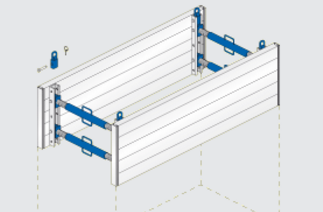                                       Tips B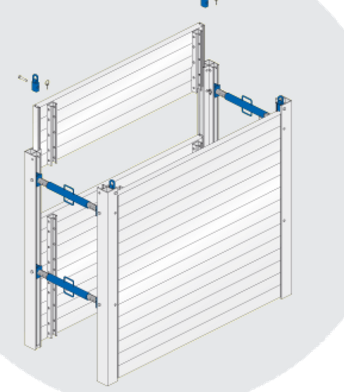                                    Tips C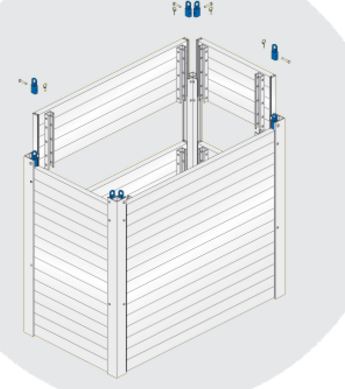 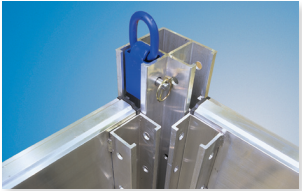 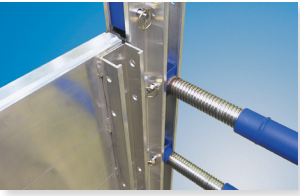 Vairogu sistēmai jābūt vieglai, vairogiem jābūt izgatavotam no cieta alumīnija sakausējuma F25.  Vairogu komplektam jāatbilst EN 13331 “Tranšeju nostiprināšanas sistēmas”  un DIN 4124 “Excavations and trenches - Slopes, planking and strutting breadths of working spaces”  prasībām. Piegādātajam jāsniedz atbilstošo sertifikātu kopijas.  Prasības alumīnija vairogamJābūt paredzētam uzstādīšanai tranšeju sienu stiprināšanai sistēmā ar augstumu ne mazāk par  2400mm (izmantojot paredzētus šīm mērķim savienošanas statņus)Vairoga izmēri:garums L – 2000 (+/-100)mm,augstums H - 600 (+/- 100)mm,sieniņas biezums 50 (+/-10mm),pieejams viena vairoga svars – līdz 50kg.Vairogam jānodrošina grunts spiedes stiprību vismaz 26 kN/m2  Prasības alumīnija spraislim:jābūt viegli uzstādāmam, izbīdāmam, jānodrošina atstarpi starp vairogu iekšēju sienu virsmām no 0,90m līdz 1,30m,jānodrošina spiedes stiprību vismaz 90 kN (piegādātajiem jāsnieg atbilstošo sertifikātu kopijas) ,jābūt aprīkotam ar rokturiem ērtībai,pieejams viena spraišļa svars – līdz10kg.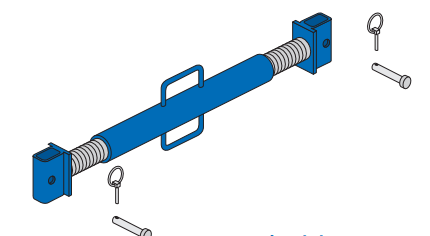 Prasības alumīnija statnimjānodrošina vairogu “kastes” savienojamību, nodrošinot konstrukcijas stiprību kopumā,būt viegli uzstādāmam,jānodrošina tranšeju sienu stiprinājumu konstrukciju līdz 2,40m ( apvienojot dažus vairogus apm.600mm augstumā),pieejams viena statņa svars – līdz20kg.Informācija par elementu daudzumuVisiem vairogu komplekta elementiem jābūt no viena ražotāja.Savā piedāvājumā piegādātajiem skaidri jānorāda vairogu komplekta ražotāju, kā ari sniegt visas šajā specifikācijā minētas sertifikātu kopijas un instrukcijas.Piegādes noteikumi:piegāde SIA “Daugavpils ūdens” uzņēmuma teritorijā pēc adreses Ūdensvada ielā 3, Daugavpilī.  Garantija:Izpildītājs nodrošina piegādāto Preču 2 (divu) gadu garantiju.2.pielikumsPIETEIKUMS DALĪBAI IEPIRKUMA PROCEDŪRĀ“Vairogu komplekta piegāde tranšejas sienu stiprināšanai” ID Nr.DŪ-2016/33_______________________________                    (sastādīšanas vieta, datums)Informācija par pretendentu:nosaukums 	____________________________________, vienotais reģ. Nr.	____________________________________,juridiskā adrese	____________________________________,e-pasta adrese	____________________________________,tālruņa numurs	____________________________________,faksa numurs	____________________________________,bankas rekvizīti	____________________________________	____________________________________,pretendenta pārstāvjavārds, uzvārds, amats,tā pilnvaras apliecinošsdokuments	____________________________________	____________________________________ar šā pieteikuma iesniegšanu pretendents: piesakās piedalīties iepirkuma procedūrā <iepirkuma procedūras nosaukums, identifikācijas Nr.>,apņemas ievērot iepirkuma procedūras nolikuma prasības un piekrīt visiem tā noteikumiem;apliecina gatavību izpildīt pakalpojumu saskaņā ar Pasūtītāja prasībām iepirkuma procedūrā <iepirkuma procedūras nosaukums, identifikācijas Nr.> un veikt specifikācijā minēto preču piegādi par finanšu piedāvājumā norādītajām cenām;apliecina, ka pretendenta saimnieciskā darbība nav apturēta vai pārtraukta, nav uzsākts process par pretendenta maksātnespēju vai bankrotu;atzīst sava piedāvājuma spēkā esamību līdz attiecīgās vispārīga piegādes līguma noslēgšanai, bet ne ilgāk kā līdz <norādīt piedāvājuma derīguma termiņu saskaņā ar nolikuma prasībām>,apliecina, ka piekrīt nolikumam pievienotā piegādes līguma noteikumiem un ir gatavs līguma noslēgšanas tiesību piešķiršanas gadījumā noslēgt līgumu ar pasūtītāju saskaņā ar nolikumam pievienotā piegādes līguma noteikumiem;apliecina, ka nolikumam pievienotā piegādes līguma noteikumi ir saprotami un pieņemami;garantē, ka visa tā piedāvājumā sniegtā informācija un ziņas ir patiesas.___________________________________       (pārstāvja amats, paraksts, atšifrējums)3.pielikumsPRETENDENTA APLIECINĀJUMSiepirkuma procedūras“Vairogu komplekta piegāde tranšejas sienu stiprināšanai” ID Nr.DŪ-2016/33_________________________________                    (sastādīšanas vieta, datums)Ar šo pretendents ___________________ apliecina, ka attiecībā uz to nepastāv šādi Sabiedrisko pakalpojumu sniedzēju iepirkumu likuma 42.panta pirmajā daļā minētie izslēgšanas nosacījumi:1) pretendents vai persona, kurai ir pretendenta pārstāvības tiesības vai lēmuma pieņemšanas vai uzraudzības tiesības attiecībā uz šo pretendentu, ar tādu tiesas spriedumu vai prokurora priekšrakstu par sodu, kas stājies spēkā un kļuvis neapstrīdams, ir atzīta par vainīgu koruptīva rakstura noziedzīgos nodarījumos, krāpnieciskās darbībās finanšu jomā, noziedzīgi iegūtu līdzekļu legalizācijā vai līdzdalībā noziedzīgā organizācijā;2) pretendents ar tādu kompetentas institūcijas lēmumu vai tiesas spriedumu, kas stājies spēkā un kļuvis neapstrīdams, ir atzīts par vainīgu darba tiesību būtiskā pārkāpumā, kas izpaužas kā vienas personas nodarbināšana bez rakstveida darba līguma noslēgšanas, ja tā konstatēta atkārtoti gada laikā, vai divu vai vairāku personu vienlaicīga nodarbināšana bez rakstveida darba līguma noslēgšanas;3) pretendents ar tādu kompetentas institūcijas lēmumu vai tiesas spriedumu, kas stājies spēkā un kļuvis neapstrīdams, ir atzīts par vainīgu konkurences tiesību pārkāpumā, kas izpaužas kā vertikālā vienošanās, kuras mērķis ir ierobežot pircēja iespēju noteikt tālākpārdošanas cenu, vai horizontālā karteļa vienošanās, izņemot gadījumu, kad attiecīgā institūcija, konstatējot konkurences tiesību pārkāpumu, iecietības programmas ietvaros pretendentu ir atbrīvojusi no naudas soda vai naudas sodu samazinājusi;4) ir pasludināts pretendenta maksātnespējas process, apturēta vai pārtraukta pretendenta saimnieciskā darbība, uzsākta tiesvedība par pretendenta bankrotu vai tiek konstatēts, ka līdz paredzamajam vienošanās izpildes beigu termiņam pretendents būs likvidēts;5) pretendentam Latvijā un valstī, kurā tas reģistrēts vai kurā atrodas tā pastāvīgā dzīvesvieta (ja tas nav reģistrēts Latvijā vai tā pastāvīgā dzīvesvieta nav Latvijā), ir nodokļu parādi, tajā skaitā valsts sociālās apdrošināšanas obligāto iemaksu parādi, kas kopsummā katrā valstī pārsniedz 150 euro;6) pretendents ir sniedzis nepatiesu informāciju tā kvalifikācijas novērtēšanai vai vispār nav sniedzis pieprasīto informāciju.___________________________________(pārstāvja amats, paraksts, atšifrējums)                                                                        4.pielikumsFINANŠU PIEDĀVĀJUMA SAGATAVOŠANAS VADLĪNIJASiepirkuma procedūras“Vairogu komplekta piegāde tranšejas sienu stiprināšanai” ID Nr.DŪ-2016/331. Veidne, kas aizpildīta saskaņā ar šo prasīto informāciju, veido finanšu piedāvājumu.2. Pretendentam ir jāsagatavo finanšu piedāvājums un jāaizpilda visas veidnē norādītās pozīcijas attiecībā uz pakalpojumiem, kas tiks sniegti saskaņā ar tehnisko specifikāciju (1.pielikums). Pozīcijas iekļautām cenām jābūt attiecīgo pakalpojumu sniegšanas pilnām vērtībām, ieskaitot visas izmaksas, kas pretendentam varētu rasties, izpildot piegādes līguma nosacījumus. 3. Pakalpojuma cenā, ko veido veidnes izmaksu pozīcijas, jābūt iekļautiem visiem plānotajiem izdevumiem par preču piegādi, kas nepieciešami vienošanās izpildei pilnā apmērā un atbilstošā kvalitātē saskaņā ar LR normatīvajiem aktiem, atbildīgo institūciju prasībām un vienošanās noteikumiem, tai skaitā tehniskām specifikācijām.4. Vienības cenā ir jāietver visas tādas tiešas un netiešas izmaksas, kas saistītas ar vienošanās prasību ievērošanu, piemēram, izpildes dokumentācijas sagatavošana un saskaņošana, transports, piegādes drošība, apsardze, vadība, darbinieku algas, nodokļi un nodevas, apdrošināšana, izdevumi darbiem un materiāliem, kuru izpilde vai pielietojums nepieciešams vispārīgās vienošanās pilnīgai un kvalitatīvai izpildei.5. Visas izmaksas, kas attiecināmas uz attiecīgas preces piegādi, ieskaitot tas, kuras minētas šo vadlīniju 4.punktā, jāsadala starp visām finanšu piedāvājuma kopsavilkuma summām.6. Visas izmaksas jāizsaka euro (EUR) bez pievienotās vērtības nodokļa (PVN). Finanšu piedāvājuma izdevumu pozīcijas uzrādīt, kā arī vienību izmaksas un izmaksas kopā uz visu apjomu aprēķināt, cenu norādot ar diviem cipariem aiz komata.7. Vienības cenas ir fiksētas, tā nevar mainīties piegādes līguma izpildes laikā.8. Finanšu piedāvājums iesniedzams papīra formātā.9. Iepirkuma procedūras laikā pretendentu var lūgt iesniegt detalizētāku piedāvājumā minēto cenu pozīciju atšifrējumu.10. Ja tehniskajā specifikācijā vai citos iepirkuma dokumentos ir minētas pretrunīgas prasībās, pretendentam ir jāplāno izdevumi un jāīsteno līguma izpilde, vadoties no stingrākām prasībām.FINANŠU PIEDĀVĀJUMA VEIDNEiepirkuma procedūras<iepirkuma procedūras nosaukums>, <iepirkuma identifikācijas Nr.>, <iepirkuma daļas numurs un nosaukums>ietvarosFINANŠU PIEDĀVĀJUMSFinanšu piedāvājumā norādīto cenu pasūtītājs izmanto piedāvājumu izvēlei piegādes līguma noslēgšanai. Norādīto cenu piegādātājs nedrīkst pārsniegt visā piegādes līguma darbības laikā. Piegādātajam jāiekļauj savā piedāvājumā visu nepieciešamu savienojošo elementu (šķelttapas, uzgali aizturi, tapas, cilpas stropiem un tml.) kopumu, ka arī iesniedz instrukciju vairogu montāžai.__________________________________(pārstāvja amats, paraksts, atšifrējums)                                                                                                                                                                                      5. pielikumsPielikums līgumamPIEŅEMŠANAS-NODOŠANAS AKTA VEIDNEPIEŅEMŠANAS-NODOŠANAS AKTS<Izpildītājs>, reģ.Nr.<reģistrācijas numurs>, <adrese>, <paraksta tiesīgās personas amats, vārds un uzvārds> personā, kas rīkojas pamatojoties uz <atsauce uz dokumentu, kas apliecina paraksta tiesības> (turpmāk - Izpildītājs), no vienas puses, un SIA “Daugavpils ūdens”, Reģ.Nr.: 41503002432, Ūdensvada ielā 3, Daugavpilī, Latvijā, LV - 5401, <paraksta tiesīgās personas amats, vārds un uzvārds> personā, kas rīkojas pamatojoties uz <atsauce uz dokumentu, kas apliecina paraksta tiesības> (turpmāk - Pasūtītājs), no otras puses, sastāda šo aktu par to, ka saskaņā ar <gads>.gada <datums>.<mēnesis> noslēgto līgumu <„līguma nosaukums”> (Nr.<Līguma numurs>; turpmāk - Līgums) Izpildītājs ir piegādājis un Pasūtītājs ir pieņēmis vairogu komplektu tranšejas sienu stiprināšanai, kas atbilst līguma <līguma numurs> noteikumiem kopā par summu <...> euro (<summa vārdiem> euro), summa bez pievienotās vērtības nodokļa ir <...> euro (<summa vārdiem> euro), pievienotās vērtības nodoklis ___% ir <...> euro (<summa vārdiem> lati). Preces nodotas un pieņemtas pilnā apjomā.Nr. p/kVairogu komplekta elementa nosaukumsIeplānotais daudzums, gab.Piezīme1Vairogs (apt. 2000x600x50mm)16Piegādātajam jāiekļauj savā piedāvājumā visu nepieciešamu savienojošu elementu (šķelttapas, uzgali aizturi, tapas, cilpas stropiem un tml.) kopums, kas nepieciešams pilnīgai vairogu komplekta instalācijai atbilstoši ražotāja instrukcijai, ka arī sniegt instrukciju vairogu montāžai. 2Spraislis (apt. 0,85-1,31m)8Piegādātajam jāiekļauj savā piedāvājumā visu nepieciešamu savienojošu elementu (šķelttapas, uzgali aizturi, tapas, cilpas stropiem un tml.) kopums, kas nepieciešams pilnīgai vairogu komplekta instalācijai atbilstoši ražotāja instrukcijai, ka arī sniegt instrukciju vairogu montāžai. 3Statni (apt.2,4m augstumā)8Piegādātajam jāiekļauj savā piedāvājumā visu nepieciešamu savienojošu elementu (šķelttapas, uzgali aizturi, tapas, cilpas stropiem un tml.) kopums, kas nepieciešams pilnīgai vairogu komplekta instalācijai atbilstoši ražotāja instrukcijai, ka arī sniegt instrukciju vairogu montāžai. Nr. p/kPreceCena EUR bez PVN1Vairogu komplekta piegāde tranšejas sienu stiprināšanai kopā ar visiem nepieciešamiem savienojošiem elementiem saskaņā ar Tehniskās specifikācijas prasībāmPASŪTĪTĀJS:SIA „Daugavpils ūdens”Ūdensvada iela 3, Daugavpils, LatvijaPasta indekss: LV-5401Reģ.Nr.41503002432PVN kods: LV41503002432Banka: Swedbank ASBankas kods: HABALV22 Konts: LV65 HABA 0001 4080 5086 0Pasūtītāja vārdā:SIA „Daugavpils ūdens”valdes loceklis Sergejs Selickis________________________________Paraksts, parakstīšanas vieta un datumsIZPILDĪTĀJS: <komersanta firma><adrese>Pasta indekss: <Pasta indekss>Reģ.Nr. <Reģ.Nr.> kods: <PVN kods>Banka: <banka>Bankas kods: <bankas kods>Konts: <konta numurs>Izpildītāja vārdā:<komersanta firma><pārstāvja amats, vārds, uzvārds>             _______________________________Paraksts, parakstīšanas vieta un datums